たんぽぽ広場申込書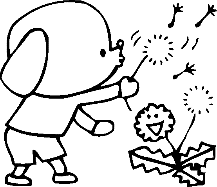 　　　年　　　月　　　日ふりがな参加児名　　　　　　　　　　　　年　　月　　日生　　男　・　女保護者名　　　　　　　　　　付添者　　　　　父　母　祖父　祖母　その他（　　　）住所電話番号希望保育所　　　　神崎　・　米沢　保育所＊必要事項を記入又は該当する箇所を〇で囲んでください＊両園を利用することはできませんのでご了承ください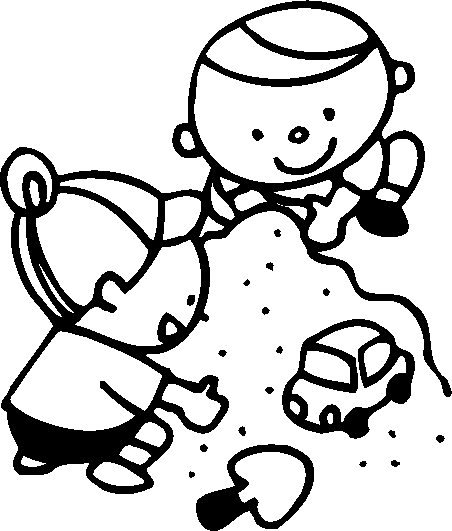 神崎保育所　米沢保育所　保健福祉課